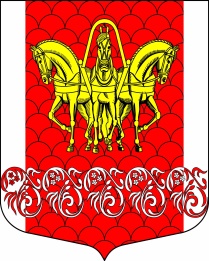 Администрациямуниципального  образования«Кисельнинское  сельское  поселение»Волховского  муниципального  районаЛенинградской  областиПОСТАНОВЛЕНИЕОт 24 июня 2019 года №113Об утверждении Порядка и сроков составления проекта местного бюджетамуниципального образования «Кисельнинское сельское поселение» Волховского муниципального района Ленинградской областиРуководствуясь частью 3 статьи 184 Бюджетного кодекса Российской Федерации,ПОСТАНОВЛЯЮ:1. Утвердить Положение о порядке и сроках составления проекта бюджета муниципального образования «Кисельнинскоесельское поселение» Волховского муниципального района Ленинградской области согласно приложению.2.  Опубликовать  настоящее постановление в газете «Волховские огни»  и разместить на  официальном сайте  МО КисельнинскоеСПwww.кисельня.рф.3. Постановление вступает в силу на следующий деньпосле официального опубликования.4. Контроль за исполнением настоящего постановления оставляю собой.Глава администрации 							МО Кисельнинское СП                                                                    Молодцова Е.Л.Исп. Шарова А. А. тел.:8(81363)48172Приложение  к постановлению администрацииот 24июня 2019 года №113Порядок и сроки составления проекта местного бюджетамуниципального образования «Кисельнинское сельское поселение» Волховского муниципального района Ленинградской области1. Общие положения1.1 Настоящее Положение о порядке и сроках составления проекта бюджета муниципального образованияКисельнинское сельское поселение (далее – Положение) разработано в соответствии со  статьями 169, 184 Бюджетного Кодекса Российской Федерации,  Федеральным Законом от 6 октября 2003г. № 131-ФЗ «Об общих принципах организации местного самоуправления в Российской Федерации», Положением «О бюджетном процессе в муниципальном образовании  «Кисельнинское сельское поселение» Волховского муниципального района Ленинградской области, утвержденном решением Совета Депутатов (№, дата) и регламентирует процедуру и сроки составления проекта бюджета Новиковского сельского поселения, и определяет механизм работы над документами и материалами, используемыми при составлении проекта бюджета.1.2.Составление проекта местного бюджета осуществляется Финансовым органом Администрации муниципального образования  «Кисельнинское сельское поселение» Волховского муниципального района Ленинградской области(далее – Финансовый орган).1.3.Проект бюджета муниципального образования составляется сроком на один год (очередной финансовый год).1.4.Составление проекта местного бюджета основывается на:  -бюджетном послании Президента Российской Федерации;-прогнозе социально-экономического развития муниципального образования;  -  основных направлениях бюджетной и налоговой политики.2.Порядок и сроки составления проекта местного бюджета2.1. Финансовый орган обязан приступить к составлению проекта местного бюджета не позднее 1 сентября текущего года, предшествующего очередному финансовому году.2.2. Решение о начале работы Финансового органа над составлением проекта местного бюджета на очередной финансовый год принимается администрацией в форме распоряжения Администрации муниципального образования  «Кисельнинское сельское поселение» Волховского муниципального района Ленинградской области, регламентирующего сроки и процедуры разработки проекта местного бюджета.2.3.При составлении проекта решения о местном бюджете необходимо указать:- основные характеристики местного бюджета (общий объем доходов бюджета, общий объем расходов бюджета, дефицит (профицит) бюджета);- перечень главных администраторов доходов муниципального образования- органов местного самоуправления;- перечень источников доходов, закрепленных за администраторами доходов бюджета поселения - органами местного самоуправления;- перечень бюджетных ассигнований и их распределение по разделам, подразделам, целевым статьям и видам расходов классификации расходов бюджета в ведомственной структуре расходов;- объем межбюджетных трансфертов, получаемых из других бюджетов и (или) предоставляемых другим бюджетам бюджетной системы Российской Федерации в очередном финансовом году;-источники финансирования дефицита местного бюджета (в соответствии с Бюджетным кодексом Российской Федерации) на очередной финансовый год (в случае принятия бюджета с дефицитом);-   верхний предел муниципального долга по состоянию на 1 января года, следующего за очередным финансовым годом, с указанием, в том числе верхнего предела долга по муниципальным гарантиям;- общий объем бюджетных ассигнований, направляемых на исполнение публичных нормативных обязательств;2.4.Проект решения о местном бюджете, разработанный финансовым органом, а также разработанные одновременно с ним документы и материалы не позднее 10 ноября текущего года представляются вадминистрацию муниципальном образовании  «Кисельнинское сельское поселение» Волховского муниципального района Ленинградской области3.Принятие решения о внесении проекта решения о местном бюджете на рассмотрение Совета Новиковского сельского поселения3.1. Администрация рассматривает проект решения о местном бюджете, иные документы и материалы и в срок до 15 ноября текущего года вносит проект решения о бюджете на очередной финансовый год на рассмотрение Совета муниципального образования «Кисельнинское сельское поселение» Волховского муниципального района Ленинградской области3.2.Одновременно с проектом решения о бюджете в Совет муниципального образования «Кисельнинское сельское поселение» Волховского муниципального района Ленинградской областипредоставляются:-основные направления бюджетной и налоговой политики; - предварительные итоги социально-экономического развития соответствующей территории за истекший период текущего финансового года и ожидаемые итоги социально-экономического развития соответствующей территории за текущий финансовый год;-прогноз социально-экономического развития соответствующей территории;-утвержденный среднесрочный финансовый план;-  верхний предел муниципального долга на конец очередного финансового года;-  оценка ожидаемого исполнения местного бюджета на текущий финансовый год;-  пояснительная записка к проекту бюджета;